Приложение 1Приложение 2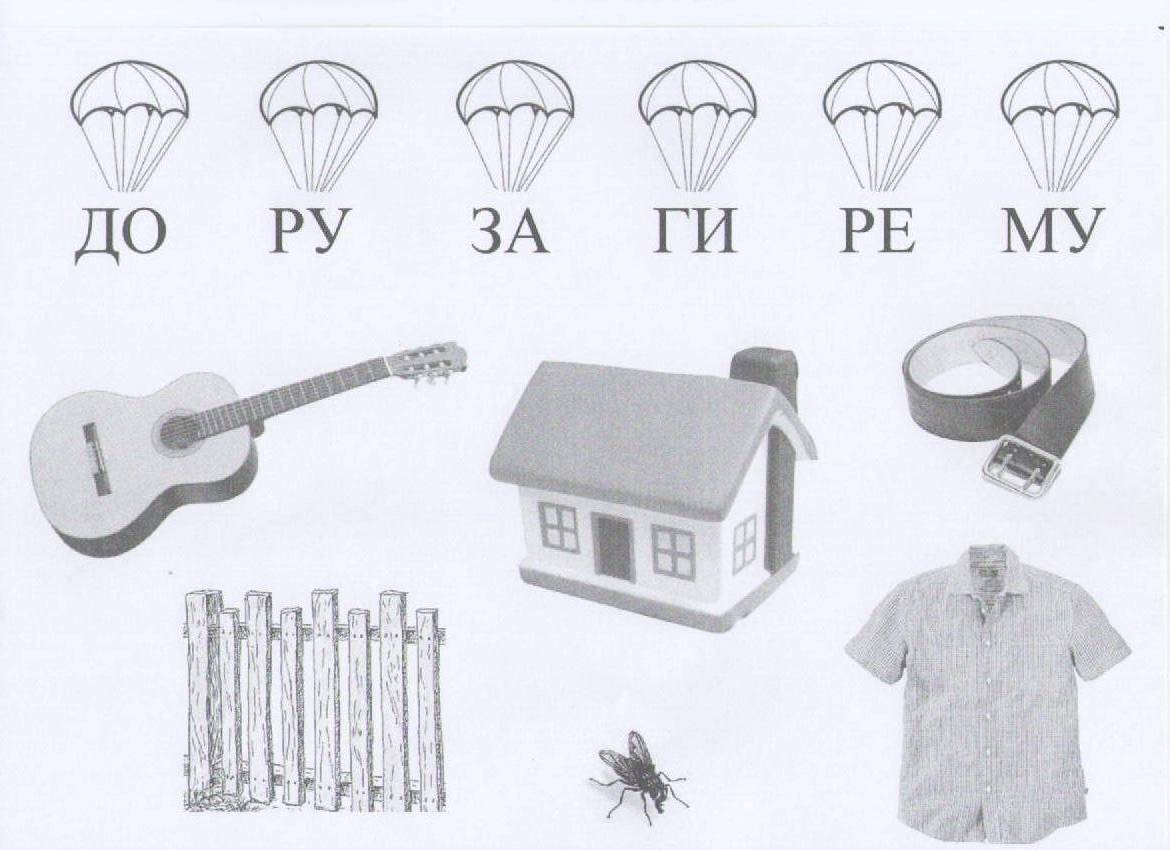 Приложение 3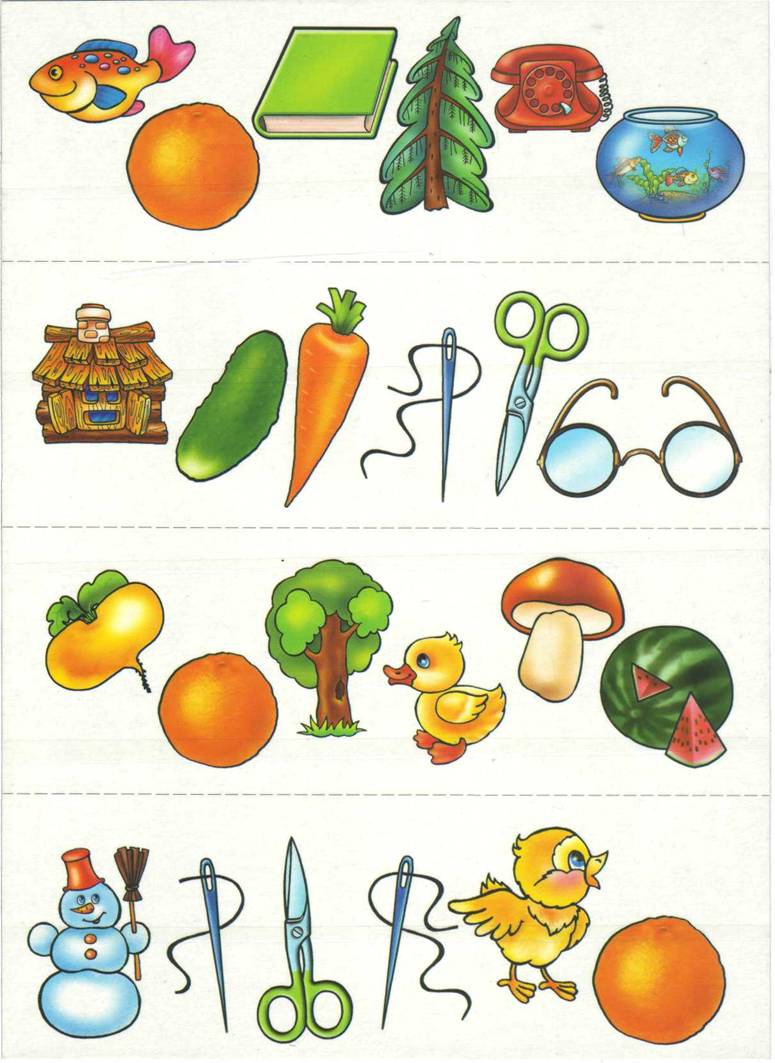 Приложение 4Приложение 5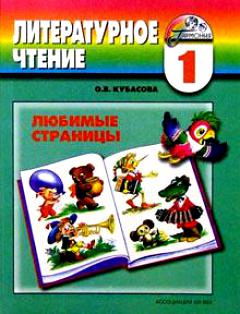 ССССММММУТОЧКА РЯБА.                                     ЗЕЛЁНАЯ ШАПОЧКА.                          НАТАША И МЕДВЕДЬ.                        ВОЛК И СЕМЕРО  КОТЯТ.ЧЕТЫРЕ ПОРОСЕНКА.ПО СОБАЧЬЕМУ ВЕЛЕНЬЮ.